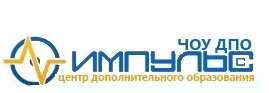 Наименование специальностиАккумуляторщикАппаратчик химводоочисткиБурильщик капитального ремонта скважинБурильщик эксплуатационного и разведочного бурения скважин на нефть и газВодители автомобилей, работающих на сжатом и сжиженном газе.Водитель погрузчикаВышкомонтажникВышкомонтажник-сварщикВышкомонтажник-электромонтерГазорезчикДорожный рабочийКаменщикКаротажникКровельщикЛаборант химического анализаЛифтерМалярМашинист (крановщик) автомобильных кранов и кранов на специальном шасси автомобильного типаМашинист (крановщик) кранов мостового типаМашинист автовышки и автогидроподъемниковМашинист автогрейдераМашинист бульдозера                Машинист буровой установкиМашинист буровых установок на нефть и газМашинист катка самоходного с гладкими вальцамиМашинист компрессорных установокМашинист крана манипулятораМашинист крана трубоукладчикаМашинист паровой передвижной депарафинизационной установкиМашинист промывочного агрегатаМашинист технологических насосовМашинист экскаватора одноковшовогоМашинист экскаватора роторногоМашинист экскаватора( типа ЭКГ)Машинист электростанции передвижнойМонтажник наружных трубопроводовМонтажник по монтажу стальных  и железобетонных конструкцийМонтажник технологических трубопроводовМонтажник технологического оборудования и связанных с ним конструкцийМоторист цементировочного агрегатаОбходчик линейныйОператор заправочной станции (сжиженного газ) АГЗСОператор заправочных станций АЗСОператор котельной Оператор обезвоживающей и обессоливающей установкиОператор по добыче нефти и газОператор по подготовке скважин к капитальному и подземному ремонтамОператор по подземному ремонту скважинОператор по химической обработке скважинОператор по цементажу скважинОператор технологических установокПомощник бурильщика капитального ремонта скважинПомощник бурильщика эксплуатационного и разведочного бурения скважин на нефть и газСлесарь аварийно-восстановительных работСлесарь механосборочных работСлесарь по обслуживанию буровых Слесарь-ремонтникСлесарь-сантехникСливщик-разливщикСтоляр строительныйСтропальщикТокарьТрубопроводчик линейныйФрезеровщикЭлектрогазосварщикЭлектромеханик по лифтамЭлектромонтер по обслуживанию буровыхЭлектромонтер по ремонту и обслуживанию электрооборудованияВодитель внедорожных мототранспортных средств категории АIТракторист категории ВТракторист категории СТракторист категории ДТракторист категории Е